25th International Congress of Onomastic Sciences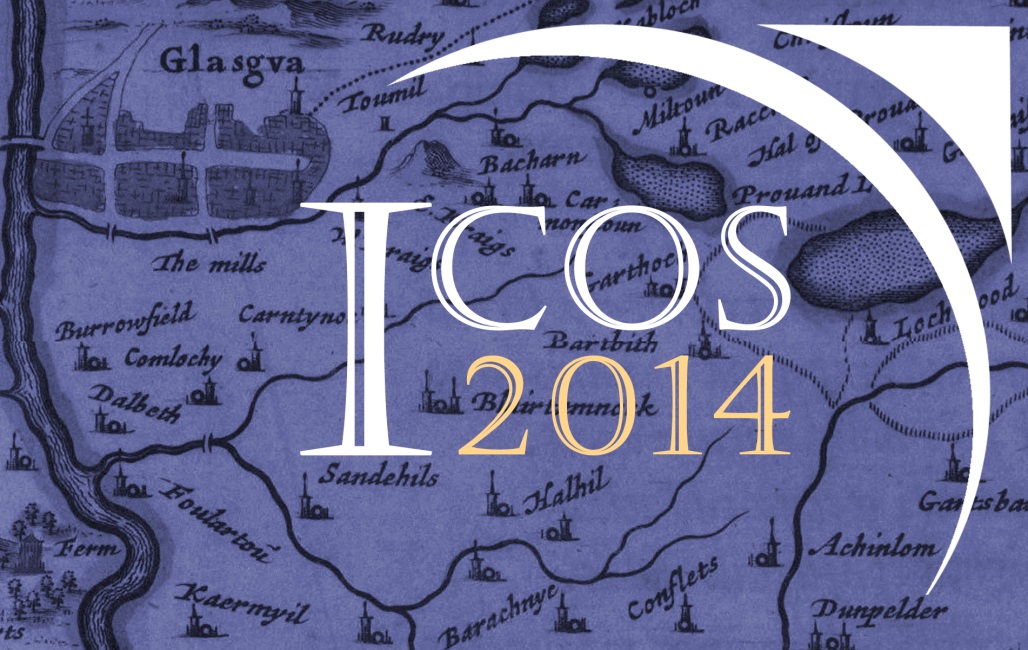 25ème Congrès International des Sciences Onomastiques25. Internationaler Kongress für Namenforschung25th – 29th August 2014, University of GlasgowProgramme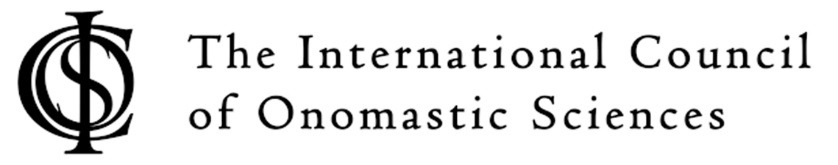 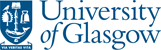 Posters / Affiches / PosterSUNDAY 24 August / DIMANCHE 24 Août / SONNTAG 24. AugustSUNDAY 24 August / DIMANCHE 24 Août / SONNTAG 24. AugustSUNDAY 24 August / DIMANCHE 24 Août / SONNTAG 24. AugustSUNDAY 24 August / DIMANCHE 24 Août / SONNTAG 24. AugustSUNDAY 24 August / DIMANCHE 24 Août / SONNTAG 24. AugustSUNDAY 24 August / DIMANCHE 24 Août / SONNTAG 24. AugustSUNDAY 24 August / DIMANCHE 24 Août / SONNTAG 24. AugustSUNDAY 24 August / DIMANCHE 24 Août / SONNTAG 24. AugustSUNDAY 24 August / DIMANCHE 24 Août / SONNTAG 24. AugustSUNDAY 24 August / DIMANCHE 24 Août / SONNTAG 24. AugustSUNDAY 24 August / DIMANCHE 24 Août / SONNTAG 24. AugustSUNDAY 24 August / DIMANCHE 24 Août / SONNTAG 24. August14:00-17:00ICOS Board meetingICOS Board meetingICOS Board meetingICOS Board meetingICOS Board meetingICOS Board meetingICOS Board meetingICOS Board meetingICOS Board meetingICOS Board meetingICOS Board meetingICOS Board meeting18:00-19:30Opening Reception / Réception d’ouverture / Eröffnungsempfang (Hunterian Art Gallery)Sponsored by / commanditée par / finanziert von der Scottish Place-Name SocietyOpening Reception / Réception d’ouverture / Eröffnungsempfang (Hunterian Art Gallery)Sponsored by / commanditée par / finanziert von der Scottish Place-Name SocietyOpening Reception / Réception d’ouverture / Eröffnungsempfang (Hunterian Art Gallery)Sponsored by / commanditée par / finanziert von der Scottish Place-Name SocietyOpening Reception / Réception d’ouverture / Eröffnungsempfang (Hunterian Art Gallery)Sponsored by / commanditée par / finanziert von der Scottish Place-Name SocietyOpening Reception / Réception d’ouverture / Eröffnungsempfang (Hunterian Art Gallery)Sponsored by / commanditée par / finanziert von der Scottish Place-Name SocietyOpening Reception / Réception d’ouverture / Eröffnungsempfang (Hunterian Art Gallery)Sponsored by / commanditée par / finanziert von der Scottish Place-Name SocietyOpening Reception / Réception d’ouverture / Eröffnungsempfang (Hunterian Art Gallery)Sponsored by / commanditée par / finanziert von der Scottish Place-Name SocietyOpening Reception / Réception d’ouverture / Eröffnungsempfang (Hunterian Art Gallery)Sponsored by / commanditée par / finanziert von der Scottish Place-Name SocietyOpening Reception / Réception d’ouverture / Eröffnungsempfang (Hunterian Art Gallery)Sponsored by / commanditée par / finanziert von der Scottish Place-Name SocietyOpening Reception / Réception d’ouverture / Eröffnungsempfang (Hunterian Art Gallery)Sponsored by / commanditée par / finanziert von der Scottish Place-Name SocietyOpening Reception / Réception d’ouverture / Eröffnungsempfang (Hunterian Art Gallery)Sponsored by / commanditée par / finanziert von der Scottish Place-Name SocietyOpening Reception / Réception d’ouverture / Eröffnungsempfang (Hunterian Art Gallery)Sponsored by / commanditée par / finanziert von der Scottish Place-Name SocietyMONDAY 25 August / LUNDI 25 Août / MONTAG 25. AugustMONDAY 25 August / LUNDI 25 Août / MONTAG 25. AugustMONDAY 25 August / LUNDI 25 Août / MONTAG 25. AugustMONDAY 25 August / LUNDI 25 Août / MONTAG 25. AugustMONDAY 25 August / LUNDI 25 Août / MONTAG 25. AugustMONDAY 25 August / LUNDI 25 Août / MONTAG 25. AugustMONDAY 25 August / LUNDI 25 Août / MONTAG 25. AugustMONDAY 25 August / LUNDI 25 Août / MONTAG 25. AugustMONDAY 25 August / LUNDI 25 Août / MONTAG 25. AugustMONDAY 25 August / LUNDI 25 Août / MONTAG 25. AugustMONDAY 25 August / LUNDI 25 Août / MONTAG 25. AugustMONDAY 25 August / LUNDI 25 Août / MONTAG 25. August8:00-9:30Registration / Inscription / Einschreibung (Wolfson Medical Building)Registration / Inscription / Einschreibung (Wolfson Medical Building)Registration / Inscription / Einschreibung (Wolfson Medical Building)Registration / Inscription / Einschreibung (Wolfson Medical Building)Registration / Inscription / Einschreibung (Wolfson Medical Building)Registration / Inscription / Einschreibung (Wolfson Medical Building)Registration / Inscription / Einschreibung (Wolfson Medical Building)Registration / Inscription / Einschreibung (Wolfson Medical Building)Registration / Inscription / Einschreibung (Wolfson Medical Building)Registration / Inscription / Einschreibung (Wolfson Medical Building)Registration / Inscription / Einschreibung (Wolfson Medical Building)Registration / Inscription / Einschreibung (Wolfson Medical Building)9:45-10:00Opening Session / Séance d’ouverture / Eröffnungssitzung (Boyd Orr Duilding, Lecture Theatre 1)Opening Session / Séance d’ouverture / Eröffnungssitzung (Boyd Orr Duilding, Lecture Theatre 1)Opening Session / Séance d’ouverture / Eröffnungssitzung (Boyd Orr Duilding, Lecture Theatre 1)Opening Session / Séance d’ouverture / Eröffnungssitzung (Boyd Orr Duilding, Lecture Theatre 1)Opening Session / Séance d’ouverture / Eröffnungssitzung (Boyd Orr Duilding, Lecture Theatre 1)Opening Session / Séance d’ouverture / Eröffnungssitzung (Boyd Orr Duilding, Lecture Theatre 1)Opening Session / Séance d’ouverture / Eröffnungssitzung (Boyd Orr Duilding, Lecture Theatre 1)Opening Session / Séance d’ouverture / Eröffnungssitzung (Boyd Orr Duilding, Lecture Theatre 1)Opening Session / Séance d’ouverture / Eröffnungssitzung (Boyd Orr Duilding, Lecture Theatre 1)Opening Session / Séance d’ouverture / Eröffnungssitzung (Boyd Orr Duilding, Lecture Theatre 1)Opening Session / Séance d’ouverture / Eröffnungssitzung (Boyd Orr Duilding, Lecture Theatre 1)Opening Session / Séance d’ouverture / Eröffnungssitzung (Boyd Orr Duilding, Lecture Theatre 1)10:00-11:00Keynote Lecture 1 / Séance générale 1 / Plenarsitzung 1 (Boyd Orr Duilding, Lecture Theatre 1)Simon Taylor: Charting a course through the Scottish namescape Chair: Roibeard Ó Maolalaigh, Vice-Principal, University of GlasgowKeynote Lecture 1 / Séance générale 1 / Plenarsitzung 1 (Boyd Orr Duilding, Lecture Theatre 1)Simon Taylor: Charting a course through the Scottish namescape Chair: Roibeard Ó Maolalaigh, Vice-Principal, University of GlasgowKeynote Lecture 1 / Séance générale 1 / Plenarsitzung 1 (Boyd Orr Duilding, Lecture Theatre 1)Simon Taylor: Charting a course through the Scottish namescape Chair: Roibeard Ó Maolalaigh, Vice-Principal, University of GlasgowKeynote Lecture 1 / Séance générale 1 / Plenarsitzung 1 (Boyd Orr Duilding, Lecture Theatre 1)Simon Taylor: Charting a course through the Scottish namescape Chair: Roibeard Ó Maolalaigh, Vice-Principal, University of GlasgowKeynote Lecture 1 / Séance générale 1 / Plenarsitzung 1 (Boyd Orr Duilding, Lecture Theatre 1)Simon Taylor: Charting a course through the Scottish namescape Chair: Roibeard Ó Maolalaigh, Vice-Principal, University of GlasgowKeynote Lecture 1 / Séance générale 1 / Plenarsitzung 1 (Boyd Orr Duilding, Lecture Theatre 1)Simon Taylor: Charting a course through the Scottish namescape Chair: Roibeard Ó Maolalaigh, Vice-Principal, University of GlasgowKeynote Lecture 1 / Séance générale 1 / Plenarsitzung 1 (Boyd Orr Duilding, Lecture Theatre 1)Simon Taylor: Charting a course through the Scottish namescape Chair: Roibeard Ó Maolalaigh, Vice-Principal, University of GlasgowKeynote Lecture 1 / Séance générale 1 / Plenarsitzung 1 (Boyd Orr Duilding, Lecture Theatre 1)Simon Taylor: Charting a course through the Scottish namescape Chair: Roibeard Ó Maolalaigh, Vice-Principal, University of GlasgowKeynote Lecture 1 / Séance générale 1 / Plenarsitzung 1 (Boyd Orr Duilding, Lecture Theatre 1)Simon Taylor: Charting a course through the Scottish namescape Chair: Roibeard Ó Maolalaigh, Vice-Principal, University of GlasgowKeynote Lecture 1 / Séance générale 1 / Plenarsitzung 1 (Boyd Orr Duilding, Lecture Theatre 1)Simon Taylor: Charting a course through the Scottish namescape Chair: Roibeard Ó Maolalaigh, Vice-Principal, University of GlasgowKeynote Lecture 1 / Séance générale 1 / Plenarsitzung 1 (Boyd Orr Duilding, Lecture Theatre 1)Simon Taylor: Charting a course through the Scottish namescape Chair: Roibeard Ó Maolalaigh, Vice-Principal, University of GlasgowKeynote Lecture 1 / Séance générale 1 / Plenarsitzung 1 (Boyd Orr Duilding, Lecture Theatre 1)Simon Taylor: Charting a course through the Scottish namescape Chair: Roibeard Ó Maolalaigh, Vice-Principal, University of Glasgow11:00-11:30Coffee / Café / Kaffee (Wolfson atrium)Coffee / Café / Kaffee (Wolfson atrium)Coffee / Café / Kaffee (Wolfson atrium)Coffee / Café / Kaffee (Wolfson atrium)Coffee / Café / Kaffee (Wolfson atrium)Coffee / Café / Kaffee (Wolfson atrium)Coffee / Café / Kaffee (Wolfson atrium)Coffee / Café / Kaffee (Wolfson atrium)Coffee / Café / Kaffee (Wolfson atrium)Coffee / Café / Kaffee (Wolfson atrium)Coffee / Café / Kaffee (Wolfson atrium)Coffee / Café / Kaffee (Wolfson atrium)ARoom: Wolfson GannochyARoom: Wolfson GannochyBRoom: Wolfson Hugh FraserBRoom: Wolfson Hugh FraserCRoom: Wolfson YudowitzCRoom: Wolfson YudowitzDRoom: Lecture Theatre 2DRoom: Lecture Theatre 2ERoom: Boyd Orr DERoom: Boyd Orr DFRoom: Boyd Orr CAnthroponomasticsChair: Valéria TóthAnthroponomasticsChair: Valéria TóthToponomasticsChair: Guy PuzeyToponomasticsChair: Guy PuzeySocioonomasticsChair: Terhi AinialaSocioonomasticsChair: Terhi AinialaTheory/MethodologyChair: Staffan NyströmTheory/MethodologyChair: Staffan NyströmLiterary OnomasticsChair: Karina van Dalen-OskamLiterary OnomasticsChair: Karina van Dalen-OskamCommercial NamesChair: Milan Harvalik11:30-12:30Session 1Eva BryllaA new Personal Names Act in Sweden?Eva BryllaA new Personal Names Act in Sweden?Lennart DehlinPlace-names and road-signsLennart DehlinPlace-names and road-signsAdrian KoopmanNaming ‘the other’: derogatory ethnonyms in the Nguni kingdom in the early 1800sAdrian KoopmanNaming ‘the other’: derogatory ethnonyms in the Nguni kingdom in the early 1800sOlena Karpenko Cognitive onomasticsOlena Karpenko Cognitive onomasticsAlexander Kalashnikov Shakespeare’s charactonyms in Russian translationsAlexander Kalashnikov Shakespeare’s charactonyms in Russian translationsF. Fischer, E. Lick, H. WocheleWhen a polar bear invests in a tree: strategies applied by European banks to brand their financial services. (Part 1)11:30-12:30Session 1Mariann SlízPersonal names originating from literature or motion picture in the Hungarian name stock – a historical surveyMariann SlízPersonal names originating from literature or motion picture in the Hungarian name stock – a historical surveyRegina Kvašytė The signs of Lithuanianess in Canada: proper namesRegina Kvašytė The signs of Lithuanianess in Canada: proper namesAmin Al-Muhanna,J.-F. Prunet Number-based nicknames of Kuwaiti tribesAmin Al-Muhanna,J.-F. Prunet Number-based nicknames of Kuwaiti tribesM. Rutkiewicz-Hanczewska Semantics of proper names. The structure of the mental lexicon of proper namesM. Rutkiewicz-Hanczewska Semantics of proper names. The structure of the mental lexicon of proper namesGrant SmithNames and references in Midsummer Night’s DreamGrant SmithNames and references in Midsummer Night’s DreamH. Wochele, F. Fischer, 
E. Lick When a polar bear invests in a tree: strategies applied by European banks to brand their financial services. (Part 2)MONDAY 25 August / LUNDI 25 Août / MONTAG 25. AugustMONDAY 25 August / LUNDI 25 Août / MONTAG 25. AugustMONDAY 25 August / LUNDI 25 Août / MONTAG 25. AugustMONDAY 25 August / LUNDI 25 Août / MONTAG 25. AugustMONDAY 25 August / LUNDI 25 Août / MONTAG 25. AugustMONDAY 25 August / LUNDI 25 Août / MONTAG 25. AugustMONDAY 25 August / LUNDI 25 Août / MONTAG 25. AugustMONDAY 25 August / LUNDI 25 Août / MONTAG 25. AugustMONDAY 25 August / LUNDI 25 Août / MONTAG 25. AugustMONDAY 25 August / LUNDI 25 Août / MONTAG 25. AugustMONDAY 25 August / LUNDI 25 Août / MONTAG 25. AugustMONDAY 25 August / LUNDI 25 Août / MONTAG 25. AugustMONDAY 25 August / LUNDI 25 Août / MONTAG 25. August12:30-14:00Lunch / Repas de midi / Mittagessen (Wolfson atrium)Lunch / Repas de midi / Mittagessen (Wolfson atrium)Lunch / Repas de midi / Mittagessen (Wolfson atrium)Lunch / Repas de midi / Mittagessen (Wolfson atrium)Lunch / Repas de midi / Mittagessen (Wolfson atrium)Lunch / Repas de midi / Mittagessen (Wolfson atrium)Lunch / Repas de midi / Mittagessen (Wolfson atrium)Lunch / Repas de midi / Mittagessen (Wolfson atrium)Lunch / Repas de midi / Mittagessen (Wolfson atrium)Lunch / Repas de midi / Mittagessen (Wolfson atrium)Lunch / Repas de midi / Mittagessen (Wolfson atrium)Lunch / Repas de midi / Mittagessen (Wolfson atrium)13:00-14:00 Bibliographical Database Group meeting (Wolfson Gannochy) Bibliographical Database Group meeting (Wolfson Gannochy) Bibliographical Database Group meeting (Wolfson Gannochy) Bibliographical Database Group meeting (Wolfson Gannochy) Bibliographical Database Group meeting (Wolfson Gannochy) Bibliographical Database Group meeting (Wolfson Gannochy) Bibliographical Database Group meeting (Wolfson Gannochy) Bibliographical Database Group meeting (Wolfson Gannochy) Bibliographical Database Group meeting (Wolfson Gannochy) Bibliographical Database Group meeting (Wolfson Gannochy) Bibliographical Database Group meeting (Wolfson Gannochy) Bibliographical Database Group meeting (Wolfson Gannochy)ARoom: Wolfson GannochyARoom: Wolfson GannochyBRoom: Wolfson Hugh FraserBRoom: Wolfson Hugh FraserCRoom: Wolfson YudowitzCRoom: Wolfson YudowitzDRoom: Lecture Theatre 2DRoom: Lecture Theatre 2ERoom: Boyd Orr DERoom: Boyd Orr DFRoom: Boyd Orr CToponomasticsChair: Marcienne MartinToponomasticsChair: Marcienne MartinAnthroponomasticsChair: Lidia BeckerAnthroponomasticsChair: Lidia BeckerToponomasticsChair: Maggie ScottToponomasticsChair: Maggie ScottTheory/MethodologyChair: Milan HarvalíkTheory/MethodologyChair: Milan HarvalíkLiterary OnomasticsChair: Grant SmithLiterary OnomasticsChair: Grant SmithCommercial NamesChair: Paula Sjöblom14:00-15:30Session 2Pierre-Henri BillyLes noms de lieux Gallo-Romains dans leur environnementPierre-Henri BillyLes noms de lieux Gallo-Romains dans leur environnementFabian Fahlbusch, Simone PeschkeWeit mehr als Müller, Meyer, Schmidt: Berufsnamen im Deutschen FamiliennamenatlasFabian Fahlbusch, Simone PeschkeWeit mehr als Müller, Meyer, Schmidt: Berufsnamen im Deutschen FamiliennamenatlasPeeter PällToponyms in the city – or are these ‘other names’?Peeter PällToponyms in the city – or are these ‘other names’?Martin HavlíkCan Czechs read Polish names? Problems with the adaptation of foreign anthroponyms and toponymsMartin HavlíkCan Czechs read Polish names? Problems with the adaptation of foreign anthroponyms and toponymsAnna FerrariPsychobiographism and literary echoes. Amelia Rosselli’s namesAnna FerrariPsychobiographism and literary echoes. Amelia Rosselli’s namesMirko CasagrandaGreen trade names in the UK14:00-15:30Session 2Stéphane LaînéLes formes toponymiques dans quelques enquêtes réalisées en Normandie à la fin du XIIIe siècleStéphane LaînéLes formes toponymiques dans quelques enquêtes réalisées en Normandie à la fin du XIIIe siècleKathrin DrägerVon Abbe bis Zyprian. Patronyme im Deutschen FamiliennamenatlasKathrin DrägerVon Abbe bis Zyprian. Patronyme im Deutschen FamiliennamenatlasLyaysan Makhiyanova,Elena RemchukovaA megalopolis as a factor of urbanonyms forming (on the base of restaurant names in Moscow, Saint Petersburg and Kazan)Lyaysan Makhiyanova,Elena RemchukovaA megalopolis as a factor of urbanonyms forming (on the base of restaurant names in Moscow, Saint Petersburg and Kazan)Lucie JílkováPronunciation of Hungarian proper names in CzechLucie JílkováPronunciation of Hungarian proper names in CzechGiacomo GiuntoliTiziano Scarpa is Milena Fiotti: a true storyGiacomo GiuntoliTiziano Scarpa is Milena Fiotti: a true storyIngrid SpitznerNames and sustainability - how does a company name reflect sustainability?14:00-15:30Session 2Rita Heuser, Mirjam SchmuckDas Digitale Familiennamenwörterbuch Deutschlands (DFD): Gaßl-, Weber-, Käsbauer- – Ergebnisse und Perspektiven am Beispiel der Komposita mit –bauerRita Heuser, Mirjam SchmuckDas Digitale Familiennamenwörterbuch Deutschlands (DFD): Gaßl-, Weber-, Käsbauer- – Ergebnisse und Perspektiven am Beispiel der Komposita mit –bauerLine SandstThe onomastic landscape of Copenhagen – organization and disorganizationLine SandstThe onomastic landscape of Copenhagen – organization and disorganizationVeronika ŠtěpánováHow should these names be pronounced? Specific phonetic features of proper names in CzechVeronika ŠtěpánováHow should these names be pronounced? Specific phonetic features of proper names in CzechJames ButlerNew digital worlds to explore: the onomastic styling of open-world videogamesJames ButlerNew digital worlds to explore: the onomastic styling of open-world videogamesMONDAY 25 August / LUNDI 25 Août / MONTAG 25. AugustMONDAY 25 August / LUNDI 25 Août / MONTAG 25. AugustMONDAY 25 August / LUNDI 25 Août / MONTAG 25. AugustMONDAY 25 August / LUNDI 25 Août / MONTAG 25. AugustMONDAY 25 August / LUNDI 25 Août / MONTAG 25. AugustMONDAY 25 August / LUNDI 25 Août / MONTAG 25. AugustMONDAY 25 August / LUNDI 25 Août / MONTAG 25. AugustMONDAY 25 August / LUNDI 25 Août / MONTAG 25. AugustMONDAY 25 August / LUNDI 25 Août / MONTAG 25. AugustMONDAY 25 August / LUNDI 25 Août / MONTAG 25. AugustMONDAY 25 August / LUNDI 25 Août / MONTAG 25. AugustMONDAY 25 August / LUNDI 25 Août / MONTAG 25. August15:30-16:00Coffee / Café / Kaffee (Wolfson atrium)Coffee / Café / Kaffee (Wolfson atrium)Coffee / Café / Kaffee (Wolfson atrium)Coffee / Café / Kaffee (Wolfson atrium)Coffee / Café / Kaffee (Wolfson atrium)Coffee / Café / Kaffee (Wolfson atrium)Coffee / Café / Kaffee (Wolfson atrium)Coffee / Café / Kaffee (Wolfson atrium)Coffee / Café / Kaffee (Wolfson atrium)Coffee / Café / Kaffee (Wolfson atrium)Coffee / Café / Kaffee (Wolfson atrium)Coffee / Café / Kaffee (Wolfson atrium)ARoom: Wolfson GannochyARoom: Wolfson GannochyBRoom: Wolfson Hugh FraserBRoom: Wolfson Hugh FraserCRoom: Wolfson YudowitzCRoom: Wolfson YudowitzDRoom: Lecture Theatre 2DRoom: Lecture Theatre 2ERoom: Boyd Orr DERoom: Boyd Orr DFRoom: Boyd Orr CToponomasticsChair: Diana WhaleyToponomasticsChair: Diana WhaleyAnthroponomasticsChair: Emilia AldrinAnthroponomasticsChair: Emilia AldrinSocioonomasticsChair: Maggie ScottSocioonomasticsChair: Maggie ScottTheory/MethodologyChair: Staffan NyströmTheory/MethodologyChair: Staffan NyströmLiterary OnomasticsChair: Pierre-Henri BillyLiterary OnomasticsChair: Pierre-Henri BillyCommercial NamesChair: Katharina Leibring16:00-17:30Session 3Berit SandnesLinguistically mixed namesBerit SandnesLinguistically mixed namesIrena KałużyńskaNames of Chinese Singsong Girls (up to the end of the 19th century)Irena KałużyńskaNames of Chinese Singsong Girls (up to the end of the 19th century)Valeriia NeklesovaVirtual onomastic landscape in the Ukrainian InternetValeriia NeklesovaVirtual onomastic landscape in the Ukrainian InternetHalyna MatsyukDevelopment of the theory of anthroponymy in the current linguistic paradigmHalyna MatsyukDevelopment of the theory of anthroponymy in the current linguistic paradigmGiovanni Pietro VitaliL’autre néoréalisme dans la nominatio de Pavese, Fenoglio et VittoriniGiovanni Pietro VitaliL’autre néoréalisme dans la nominatio de Pavese, Fenoglio et VittoriniAntje LobinNIVEA vous souhaite une année de douceur et de plaisir! - Markennamen im Kontext16:00-17:30Session 3Wolfgang AhrensNaming the Bahamas Islands: history and folk etymologyWolfgang AhrensNaming the Bahamas Islands: history and folk etymologyMaija SartjärviFinnish female names and naming patterns with the suffix -iinaMaija SartjärviFinnish female names and naming patterns with the suffix -iinaKatarzyna AleksiejukPersonal names and identity construction on RuNetKatarzyna AleksiejukPersonal names and identity construction on RuNetOjārs BuðsSome theoretical aspects of the translation of proper namesOjārs BuðsSome theoretical aspects of the translation of proper namesXenia IvanovaBranding the environment16:00-17:30Session 3Peter JordanPlace names as an expression of human relations to spacePeter JordanPlace names as an expression of human relations to spaceMasahiko MutsukawaOn Japanese unisex namesMasahiko MutsukawaOn Japanese unisex namesLasse HämäläinenUser names in Finnish online communitiesLasse HämäläinenUser names in Finnish online communitiesAntti LeinoHeraldry as a name systemAntti LeinoHeraldry as a name systemFrancesco BiancoL'onomastique dans la narrative d'Amélie NothombFrancesco BiancoL'onomastique dans la narrative d'Amélie NothombTerhi AinialaSlang names as company names: indexes of localnessTUESDAY 26 August / MARDI 26 Août / DIENSTAG 26 AugustTUESDAY 26 August / MARDI 26 Août / DIENSTAG 26 AugustTUESDAY 26 August / MARDI 26 Août / DIENSTAG 26 AugustTUESDAY 26 August / MARDI 26 Août / DIENSTAG 26 AugustTUESDAY 26 August / MARDI 26 Août / DIENSTAG 26 AugustTUESDAY 26 August / MARDI 26 Août / DIENSTAG 26 AugustTUESDAY 26 August / MARDI 26 Août / DIENSTAG 26 AugustTUESDAY 26 August / MARDI 26 Août / DIENSTAG 26 AugustTUESDAY 26 August / MARDI 26 Août / DIENSTAG 26 AugustTUESDAY 26 August / MARDI 26 Août / DIENSTAG 26 AugustTUESDAY 26 August / MARDI 26 Août / DIENSTAG 26 AugustTUESDAY 26 August / MARDI 26 Août / DIENSTAG 26 AugustTUESDAY 26 August / MARDI 26 Août / DIENSTAG 26 AugustARoom: Wolfson GannochyARoom: Wolfson GannochyBRoom: Wolfson Hugh FraserBRoom: Wolfson Hugh FraserCRoom: Wolfson YudowitzCRoom: Wolfson YudowitzDRoom: Lecture Theatre 2DRoom: Lecture Theatre 2ERoom: Boyd Orr DERoom: Boyd Orr DFRoom: Boyd Orr CToponomasticsChair: Mats WahlbergToponomasticsChair: Mats WahlbergAnthroponomasticsChair: Lidia BeckerAnthroponomasticsChair: Lidia BeckerSocioonomasticsChair: Dauvit BrounSocioonomasticsChair: Dauvit BrounTheory/MethodologyChair: Pierre-Henri BillyTheory/MethodologyChair: Pierre-Henri BillyCommercial NamesChair: Milan HarvalÍkCommercial NamesChair: Milan HarvalÍkToponomasticsChair: Inge Særheim9:00-10:30Session 4César López-Leiva,Joan Tort-DonadaPlace names as a key for the analysis of human-induced changes in natural vegetation. A study located in Els Ports region, Valencia, SpainCésar López-Leiva,Joan Tort-DonadaPlace names as a key for the analysis of human-induced changes in natural vegetation. A study located in Els Ports region, Valencia, SpainPeter Gilles, W. Amaru Flores FloresIsonymie und Lasker-Distanz: Möglichkeiten quantitativer Ansätze für die Familiennamengeographie in DeutschlandPeter Gilles, W. Amaru Flores FloresIsonymie und Lasker-Distanz: Möglichkeiten quantitativer Ansätze für die Familiennamengeographie in DeutschlandAlice CrookPersonal naming patterns in Early Modern ScotlandAlice CrookPersonal naming patterns in Early Modern ScotlandMontserrat Rangel VicentePour une structuration prototypique de la catégorie nom propre en françaisMontserrat Rangel VicentePour une structuration prototypique de la catégorie nom propre en françaisThis Michel FetzerWhy the Eiger Became a sports outfitter And the Jungfrau (‘Virgin’) a Brewery while the Mönch (‘Monk’) remained disregarded: on the use of oronyms as chrematonymsThis Michel FetzerWhy the Eiger Became a sports outfitter And the Jungfrau (‘Virgin’) a Brewery while the Mönch (‘Monk’) remained disregarded: on the use of oronyms as chrematonymsLaimute BalodeUnofficial urbanonyms of Latvia: tendencies of derivation9:00-10:30Session 4Zane CekulaPlace names and identity: place names of Northern and Southern Latgale reflecting vegetationZane CekulaPlace names and identity: place names of Northern and Southern Latgale reflecting vegetationKarl Hohensinner, Bertold Wöss ... hinter vielen Bäumen. Die unbekannten -ingerKarl Hohensinner, Bertold Wöss ... hinter vielen Bäumen. Die unbekannten -ingerMinna NakariVariation in women’s name phrases in official documents in Helsinki 1780−1930Minna NakariVariation in women’s name phrases in official documents in Helsinki 1780−1930Georgeta RusPerspective traductive et statistique de la traduction du nom propre. Le cas de l'anthroponymeGeorgeta RusPerspective traductive et statistique de la traduction du nom propre. Le cas de l'anthroponymeTomas DubedaPronunciation of foreign chrematonyms in Czech TV advertisingTomas DubedaPronunciation of foreign chrematonyms in Czech TV advertisingTatiana SokolovaTopical issues of namegiving in New Moscow9:00-10:30Session 4Huia PaceyUsing placenames as bioindicatorsHuia PaceyUsing placenames as bioindicatorsHarald BichlmeierBezeichnungen naturräumlicher Gegebenheiten in den Familiennamen slawischen Ursprungs in DeutschlandHarald BichlmeierBezeichnungen naturräumlicher Gegebenheiten in den Familiennamen slawischen Ursprungs in DeutschlandGerrit Bloothooft, Marijn SchraagenLarge scale harvesting of variants of proper namesGerrit Bloothooft, Marijn SchraagenLarge scale harvesting of variants of proper namesFrançois-Marie LuneschiLa dénomination des chèvres en Corse : du nom commun au nom propreFrançois-Marie LuneschiLa dénomination des chèvres en Corse : du nom commun au nom propreA. Nanetti, F. Perono Cacciafoco, M. GibertiMapping & visualizing linguistic and territorial convergent data: Imola and its environment as a case study10:30-11:00Coffee / Café / Kaffee (Wolfson atrium)Coffee / Café / Kaffee (Wolfson atrium)Coffee / Café / Kaffee (Wolfson atrium)Coffee / Café / Kaffee (Wolfson atrium)Coffee / Café / Kaffee (Wolfson atrium)Coffee / Café / Kaffee (Wolfson atrium)Coffee / Café / Kaffee (Wolfson atrium)Coffee / Café / Kaffee (Wolfson atrium)Coffee / Café / Kaffee (Wolfson atrium)Coffee / Café / Kaffee (Wolfson atrium)Coffee / Café / Kaffee (Wolfson atrium)Coffee / Café / Kaffee (Wolfson atrium)TUESDAY 26 August / MARDI 26 Août / DIENSTAG 26 AugustTUESDAY 26 August / MARDI 26 Août / DIENSTAG 26 AugustTUESDAY 26 August / MARDI 26 Août / DIENSTAG 26 AugustTUESDAY 26 August / MARDI 26 Août / DIENSTAG 26 AugustTUESDAY 26 August / MARDI 26 Août / DIENSTAG 26 AugustTUESDAY 26 August / MARDI 26 Août / DIENSTAG 26 AugustTUESDAY 26 August / MARDI 26 Août / DIENSTAG 26 AugustTUESDAY 26 August / MARDI 26 Août / DIENSTAG 26 AugustTUESDAY 26 August / MARDI 26 Août / DIENSTAG 26 AugustTUESDAY 26 August / MARDI 26 Août / DIENSTAG 26 AugustTUESDAY 26 August / MARDI 26 Août / DIENSTAG 26 AugustTUESDAY 26 August / MARDI 26 Août / DIENSTAG 26 AugustTUESDAY 26 August / MARDI 26 Août / DIENSTAG 26 AugustARoom: Wolfson GannochyARoom: Wolfson GannochyBRoom: Wolfson Hugh FraserBRoom: Wolfson Hugh FraserCRoom: Wolfson YudowitzCRoom: Wolfson YudowitzDRoom: Lecture Theatre 2DRoom: Lecture Theatre 2ERoom: Boyd Orr DERoom: Boyd Orr DFRoom: Boyd Orr CToponomasticsChair: Silvio BrendlerToponomasticsChair: Silvio BrendlerAnthroponomasticsChair: Dauvit BrounAnthroponomasticsChair: Dauvit BrounSocioonomasticsChair: Sheila EmbletonSocioonomasticsChair: Sheila EmbletonToponomasticsChair: Alan MacnivenToponomasticsChair: Alan MacnivenLiterary OnomasticsChair: Maria Giovanna ArcamoneLiterary OnomasticsChair: Maria Giovanna ArcamoneOther NamesChair: Antti Leino11:00-12:30Session 5Christian ZschieschangMerseburg. Zur  ‘Bedeutung‘ des NamensChristian ZschieschangMerseburg. Zur  ‘Bedeutung‘ des NamensMärit FrändénSurnames in the melting pot. How immigrated surnames are integrated in the present-day Swedish surname stockMärit FrändénSurnames in the melting pot. How immigrated surnames are integrated in the present-day Swedish surname stockRiitta RajasuuDie Verbreitung der Mehrnamigkeit in Finnland in den Jahren 1725-44 und 1825-44Riitta RajasuuDie Verbreitung der Mehrnamigkeit in Finnland in den Jahren 1725-44 und 1825-44Matthias WolnyCommodification of the urban toponymy in the city of Turin (Italy). The case of Juventus StadiumMatthias WolnyCommodification of the urban toponymy in the city of Turin (Italy). The case of Juventus StadiumKarina van Dalen-OskamNamescape, or how to deal with noiseKarina van Dalen-OskamNamescape, or how to deal with noiseMehmet AydinIndividual names of household and office appliances11:00-12:30Session 5Philippe HofmannDen Wüstungen auf der Spur - Onomastische Beiträge zur Entsiedlungsgeschichte des Oberen BaselbietsPhilippe HofmannDen Wüstungen auf der Spur - Onomastische Beiträge zur Entsiedlungsgeschichte des Oberen BaselbietsJoan Pau Jordà, J. M. Pujadas-MoraFamily names and migrations in the Barcelona area (1451-1651)Joan Pau Jordà, J. M. Pujadas-MoraFamily names and migrations in the Barcelona area (1451-1651)Iryna SofinskaName’s application in Ukraine: a modern discourse towards the European integrationIryna SofinskaName’s application in Ukraine: a modern discourse towards the European integrationGuy Puzey,Jani VuolteenahoDeveloping a Gramscian approach to toponymyGuy Puzey,Jani VuolteenahoDeveloping a Gramscian approach to toponymyNatalia VasilevaTerminologie der literarischen Onomastik aus der Perspektive eines internationalen terminologischen WörterbuchsNatalia VasilevaTerminologie der literarischen Onomastik aus der Perspektive eines internationalen terminologischen WörterbuchsJ. Lehtonen, K. Mallat, S. SuvirantaNaming metro stations in Helsinki and Espoo, Finland11:00-12:30Session 5Christiane SchillerDie Konstruktion Rufname + Beiname als Ortsnamentyp im nördlichen OstpreußenChristiane SchillerDie Konstruktion Rufname + Beiname als Ortsnamentyp im nördlichen OstpreußenTamás FarkasThe typology of changes in the history of Hungarian family namesTamás FarkasThe typology of changes in the history of Hungarian family namesJennifer Scherr and Gwyneth NairWhat were women really called?: pet forms of female names in English parish registers, 1540-1850Jennifer Scherr and Gwyneth NairWhat were women really called?: pet forms of female names in English parish registers, 1540-1850Maggie ScottDiachronic critical toponymy and Scottish place namesMaggie ScottDiachronic critical toponymy and Scottish place namesHerbert BarryNames of fictional characters by three alcoholic authorsHerbert BarryNames of fictional characters by three alcoholic authors12:30-14:00Lunch / Repas de midi / Mittagessen (Wolfson atrium)Lunch / Repas de midi / Mittagessen (Wolfson atrium)Lunch / Repas de midi / Mittagessen (Wolfson atrium)Lunch / Repas de midi / Mittagessen (Wolfson atrium)Lunch / Repas de midi / Mittagessen (Wolfson atrium)Lunch / Repas de midi / Mittagessen (Wolfson atrium)Lunch / Repas de midi / Mittagessen (Wolfson atrium)Lunch / Repas de midi / Mittagessen (Wolfson atrium)Lunch / Repas de midi / Mittagessen (Wolfson atrium)Lunch / Repas de midi / Mittagessen (Wolfson atrium)Lunch / Repas de midi / Mittagessen (Wolfson atrium)Lunch / Repas de midi / Mittagessen (Wolfson atrium)13:00-14:00Terminology Group meeting (Wolfson Gannochy)Terminology Group meeting (Wolfson Gannochy)Terminology Group meeting (Wolfson Gannochy)Terminology Group meeting (Wolfson Gannochy)Terminology Group meeting (Wolfson Gannochy)Terminology Group meeting (Wolfson Gannochy)Terminology Group meeting (Wolfson Gannochy)Terminology Group meeting (Wolfson Gannochy)Terminology Group meeting (Wolfson Gannochy)Terminology Group meeting (Wolfson Gannochy)Terminology Group meeting (Wolfson Gannochy)Terminology Group meeting (Wolfson Gannochy)TUESDAY 26 August / MARDI 26 Août / DIENSTAG 26 AugustTUESDAY 26 August / MARDI 26 Août / DIENSTAG 26 AugustTUESDAY 26 August / MARDI 26 Août / DIENSTAG 26 AugustTUESDAY 26 August / MARDI 26 Août / DIENSTAG 26 AugustTUESDAY 26 August / MARDI 26 Août / DIENSTAG 26 AugustTUESDAY 26 August / MARDI 26 Août / DIENSTAG 26 AugustTUESDAY 26 August / MARDI 26 Août / DIENSTAG 26 AugustTUESDAY 26 August / MARDI 26 Août / DIENSTAG 26 AugustTUESDAY 26 August / MARDI 26 Août / DIENSTAG 26 AugustTUESDAY 26 August / MARDI 26 Août / DIENSTAG 26 AugustTUESDAY 26 August / MARDI 26 Août / DIENSTAG 26 AugustTUESDAY 26 August / MARDI 26 Août / DIENSTAG 26 AugustTUESDAY 26 August / MARDI 26 Août / DIENSTAG 26 AugustARoom: Wolfson GannochyARoom: Wolfson GannochyBRoom: Wolfson Hugh FraserBRoom: Wolfson Hugh FraserCRoom: Wolfson YudowitzCRoom: Wolfson YudowitzDRoom: Lecture Theatre 2DRoom: Lecture Theatre 2ERoom: Boyd Orr DERoom: Boyd Orr DFRoom: Boyd Orr CToponomasticsChair: Ian FraserToponomasticsChair: Ian FraserAnthroponomasticsChair: Oliviu FelecanAnthroponomasticsChair: Oliviu FelecanToponomasticsChair: Peder GammeltoftToponomasticsChair: Peder GammeltoftTheory/MethodologyChair: Barbara CrawfordTheory/MethodologyChair: Barbara CrawfordLiterary OnomasticsChair: James ButlerLiterary OnomasticsChair: James ButlerOther NamesChair: Antti Leino14:00-15:30Session 6Sungjae ChooToponymy in the era of climate change: some issuesSungjae ChooToponymy in the era of climate change: some issuesMarcienne Martin De la construction plurielle de l’anthroponyme à travers repérage et créativitéMarcienne Martin De la construction plurielle de l’anthroponyme à travers repérage et créativitéErzsébet GyőrffyToponyms on the cognitive mapErzsébet GyőrffyToponyms on the cognitive mapAnnette TorensjöGeographical Names Network in Sweden has an eye on names!Annette TorensjöGeographical Names Network in Sweden has an eye on names!Olena FomenkoNames as communicators of national identity: re-constructing Englishness in England, England by Julian BarnesOlena FomenkoNames as communicators of national identity: re-constructing Englishness in England, England by Julian BarnesAnita SchybergsonCognitive systems in the name-formation of Finnish vessels14:00-15:30Session 6Patxi SalaberriAnthroponyms in Basque toponymyPatxi SalaberriAnthroponyms in Basque toponymyY. G. López FrancoPrénoms peu usités à Montpellier, France, et à Tlalnepantla De Baz, Mexique, de 1960 à 1985. Une étude socioanthroponymiqueY. G. López FrancoPrénoms peu usités à Montpellier, France, et à Tlalnepantla De Baz, Mexique, de 1960 à 1985. Une étude socioanthroponymiqueKatalin ReszegiCognitive description of multilingual toponym pairsKatalin ReszegiCognitive description of multilingual toponym pairsBotolv HellelandThe great onomastic divide in Norway: the standardising problem of settlement (farm) names after 400 years of Danish influenceBotolv HellelandThe great onomastic divide in Norway: the standardising problem of settlement (farm) names after 400 years of Danish influenceDonna LillianGranny names in The Ozark TrilogyDonna LillianGranny names in The Ozark TrilogyBertie NeethlingNaming and renaming of South African naval vessels14:00-15:30Session 6P. M. L. Menezes, C.  J. B. Santos, A. C. ResendeToponymy comparison on one millionth map of Rio de Janeiro State - BrazilP. M. L. Menezes, C.  J. B. Santos, A. C. ResendeToponymy comparison on one millionth map of Rio de Janeiro State - BrazilKyzdarkhan Rysbergen,Nursaule RsaliyevaOnomastic space of Kazakhstan: current condition and problemsKyzdarkhan Rysbergen,Nursaule RsaliyevaOnomastic space of Kazakhstan: current condition and problemsLeif NilssonPlace-names, addresses and standardization. A summing-up of a Swedish projectLeif NilssonPlace-names, addresses and standardization. A summing-up of a Swedish projectLila Medjahed Nom propre et environnement plurilingue : le cas de l’Algérie et sa diasporaLila Medjahed Nom propre et environnement plurilingue : le cas de l’Algérie et sa diasporaAlena RudenkaNames of stars and constellations in the Slavic and German languages15:30-16:00Coffee / Café / Kaffee (Wolfson atrium)Coffee / Café / Kaffee (Wolfson atrium)Coffee / Café / Kaffee (Wolfson atrium)Coffee / Café / Kaffee (Wolfson atrium)Coffee / Café / Kaffee (Wolfson atrium)Coffee / Café / Kaffee (Wolfson atrium)Coffee / Café / Kaffee (Wolfson atrium)Coffee / Café / Kaffee (Wolfson atrium)Coffee / Café / Kaffee (Wolfson atrium)Coffee / Café / Kaffee (Wolfson atrium)Coffee / Café / Kaffee (Wolfson atrium)Coffee / Café / Kaffee (Wolfson atrium)16:00-17:00Keynote Lecture 2 / Séance générale 2 / Plenarsitzung 2 (Boyd Orr Duilding, Lecture Theatre 1)Richard Coates: Family names in the UK and beyond Chair: Peter McClure, President, Society for Name Studies in Britain and IrelandKeynote Lecture 2 / Séance générale 2 / Plenarsitzung 2 (Boyd Orr Duilding, Lecture Theatre 1)Richard Coates: Family names in the UK and beyond Chair: Peter McClure, President, Society for Name Studies in Britain and IrelandKeynote Lecture 2 / Séance générale 2 / Plenarsitzung 2 (Boyd Orr Duilding, Lecture Theatre 1)Richard Coates: Family names in the UK and beyond Chair: Peter McClure, President, Society for Name Studies in Britain and IrelandKeynote Lecture 2 / Séance générale 2 / Plenarsitzung 2 (Boyd Orr Duilding, Lecture Theatre 1)Richard Coates: Family names in the UK and beyond Chair: Peter McClure, President, Society for Name Studies in Britain and IrelandKeynote Lecture 2 / Séance générale 2 / Plenarsitzung 2 (Boyd Orr Duilding, Lecture Theatre 1)Richard Coates: Family names in the UK and beyond Chair: Peter McClure, President, Society for Name Studies in Britain and IrelandKeynote Lecture 2 / Séance générale 2 / Plenarsitzung 2 (Boyd Orr Duilding, Lecture Theatre 1)Richard Coates: Family names in the UK and beyond Chair: Peter McClure, President, Society for Name Studies in Britain and IrelandKeynote Lecture 2 / Séance générale 2 / Plenarsitzung 2 (Boyd Orr Duilding, Lecture Theatre 1)Richard Coates: Family names in the UK and beyond Chair: Peter McClure, President, Society for Name Studies in Britain and IrelandKeynote Lecture 2 / Séance générale 2 / Plenarsitzung 2 (Boyd Orr Duilding, Lecture Theatre 1)Richard Coates: Family names in the UK and beyond Chair: Peter McClure, President, Society for Name Studies in Britain and IrelandKeynote Lecture 2 / Séance générale 2 / Plenarsitzung 2 (Boyd Orr Duilding, Lecture Theatre 1)Richard Coates: Family names in the UK and beyond Chair: Peter McClure, President, Society for Name Studies in Britain and IrelandKeynote Lecture 2 / Séance générale 2 / Plenarsitzung 2 (Boyd Orr Duilding, Lecture Theatre 1)Richard Coates: Family names in the UK and beyond Chair: Peter McClure, President, Society for Name Studies in Britain and IrelandKeynote Lecture 2 / Séance générale 2 / Plenarsitzung 2 (Boyd Orr Duilding, Lecture Theatre 1)Richard Coates: Family names in the UK and beyond Chair: Peter McClure, President, Society for Name Studies in Britain and IrelandKeynote Lecture 2 / Séance générale 2 / Plenarsitzung 2 (Boyd Orr Duilding, Lecture Theatre 1)Richard Coates: Family names in the UK and beyond Chair: Peter McClure, President, Society for Name Studies in Britain and Ireland19:00-20:00Civic Reception / Réception civique / Bürgerempfang (Glasgow City Chambers)Civic Reception / Réception civique / Bürgerempfang (Glasgow City Chambers)Civic Reception / Réception civique / Bürgerempfang (Glasgow City Chambers)Civic Reception / Réception civique / Bürgerempfang (Glasgow City Chambers)Civic Reception / Réception civique / Bürgerempfang (Glasgow City Chambers)Civic Reception / Réception civique / Bürgerempfang (Glasgow City Chambers)Civic Reception / Réception civique / Bürgerempfang (Glasgow City Chambers)Civic Reception / Réception civique / Bürgerempfang (Glasgow City Chambers)Civic Reception / Réception civique / Bürgerempfang (Glasgow City Chambers)Civic Reception / Réception civique / Bürgerempfang (Glasgow City Chambers)Civic Reception / Réception civique / Bürgerempfang (Glasgow City Chambers)Civic Reception / Réception civique / Bürgerempfang (Glasgow City Chambers)WEDNESDAY 27 August / MERCREDI 27 Août / MITTWOCH 27. AugustWEDNESDAY 27 August / MERCREDI 27 Août / MITTWOCH 27. AugustWEDNESDAY 27 August / MERCREDI 27 Août / MITTWOCH 27. AugustWEDNESDAY 27 August / MERCREDI 27 Août / MITTWOCH 27. AugustWEDNESDAY 27 August / MERCREDI 27 Août / MITTWOCH 27. AugustWEDNESDAY 27 August / MERCREDI 27 Août / MITTWOCH 27. AugustWEDNESDAY 27 August / MERCREDI 27 Août / MITTWOCH 27. AugustWEDNESDAY 27 August / MERCREDI 27 Août / MITTWOCH 27. AugustWEDNESDAY 27 August / MERCREDI 27 Août / MITTWOCH 27. AugustWEDNESDAY 27 August / MERCREDI 27 Août / MITTWOCH 27. AugustWEDNESDAY 27 August / MERCREDI 27 Août / MITTWOCH 27. AugustWEDNESDAY 27 August / MERCREDI 27 Août / MITTWOCH 27. AugustWEDNESDAY 27 August / MERCREDI 27 Août / MITTWOCH 27. AugustEXCURSIONS / AUSFLÜGE EXCURSIONS / AUSFLÜGE EXCURSIONS / AUSFLÜGE EXCURSIONS / AUSFLÜGE EXCURSIONS / AUSFLÜGE EXCURSIONS / AUSFLÜGE EXCURSIONS / AUSFLÜGE EXCURSIONS / AUSFLÜGE EXCURSIONS / AUSFLÜGE EXCURSIONS / AUSFLÜGE EXCURSIONS / AUSFLÜGE EXCURSIONS / AUSFLÜGE 18:30-19:30Onoma Editorial Board meeting (12 University Gardens)Onoma Editorial Board meeting (12 University Gardens)Onoma Editorial Board meeting (12 University Gardens)Onoma Editorial Board meeting (12 University Gardens)Onoma Editorial Board meeting (12 University Gardens)Onoma Editorial Board meeting (12 University Gardens)Onoma Editorial Board meeting (12 University Gardens)Onoma Editorial Board meeting (12 University Gardens)Onoma Editorial Board meeting (12 University Gardens)Onoma Editorial Board meeting (12 University Gardens)Onoma Editorial Board meeting (12 University Gardens)Onoma Editorial Board meeting (12 University Gardens)THURSDAY 28 August / JEUDI 28 Août / DONNERSTAG 28. AugustTHURSDAY 28 August / JEUDI 28 Août / DONNERSTAG 28. AugustTHURSDAY 28 August / JEUDI 28 Août / DONNERSTAG 28. AugustTHURSDAY 28 August / JEUDI 28 Août / DONNERSTAG 28. AugustTHURSDAY 28 August / JEUDI 28 Août / DONNERSTAG 28. AugustTHURSDAY 28 August / JEUDI 28 Août / DONNERSTAG 28. AugustTHURSDAY 28 August / JEUDI 28 Août / DONNERSTAG 28. AugustTHURSDAY 28 August / JEUDI 28 Août / DONNERSTAG 28. AugustTHURSDAY 28 August / JEUDI 28 Août / DONNERSTAG 28. AugustTHURSDAY 28 August / JEUDI 28 Août / DONNERSTAG 28. AugustTHURSDAY 28 August / JEUDI 28 Août / DONNERSTAG 28. AugustTHURSDAY 28 August / JEUDI 28 Août / DONNERSTAG 28. AugustTHURSDAY 28 August / JEUDI 28 Août / DONNERSTAG 28. AugustARoom: Wolfson GannochyARoom: Wolfson GannochyBRoom: Wolfson Hugh FraserBRoom: Wolfson Hugh FraserCRoom: Wolfson YudowitzCRoom: Wolfson YudowitzDRoom: Lecture Theatre 2DRoom: Lecture Theatre 2ERoom: Boyd Orr DERoom: Boyd Orr DFRoom: Boyd Orr CToponomasticsChair: David ParsonsToponomasticsChair: David ParsonsAnthroponomasticsChair: Richard CoatesAnthroponomasticsChair: Richard CoatesSocioonomasticsChair: Ellen BramwellSocioonomasticsChair: Ellen BramwellTheory/MethodologyChair: Guy PuzeyTheory/MethodologyChair: Guy PuzeyAnthroponomasticsChair: Terhi AinialaAnthroponomasticsChair: Terhi AinialaOther NamesChair: Adrian Koopman9:00-10:30Session 7John BakerThe wider environment of Shropshire place-namesJohn BakerThe wider environment of Shropshire place-namesGudlaug NedrelidPatronymika als Familiennamen im Jahre 1801Gudlaug NedrelidPatronymika als Familiennamen im Jahre 1801Elian Carsenat,Evgeny ShokhenmayerOnomastics to measure cultural bias in medical researchElian Carsenat,Evgeny ShokhenmayerOnomastics to measure cultural bias in medical researchSilvio BrendlerNames in the eye of the beholder, or: Advanced metalanguage for discussing namesSilvio BrendlerNames in the eye of the beholder, or: Advanced metalanguage for discussing namesGiulia Francesca GrassiAnthroponomastics in Dura EuroposGiulia Francesca GrassiAnthroponomastics in Dura EuroposAngelika BergienPet names as seismographic instruments in a changing society9:00-10:30Session 7Jayne CarrollPersonal names in Shropshire place-namesJayne CarrollPersonal names in Shropshire place-namesW. Amaru Flores FloresWie entstehen onomastische Grenzen? Der Einfluss von Dialektarealen, Sprachgrenzen, historischen und rezenten Territorialgrenzen auf Familiennamenlandschaften am Beispiel der Familiennamen im luxemburgischen GrenzgebietW. Amaru Flores FloresWie entstehen onomastische Grenzen? Der Einfluss von Dialektarealen, Sprachgrenzen, historischen und rezenten Territorialgrenzen auf Familiennamenlandschaften am Beispiel der Familiennamen im luxemburgischen GrenzgebietEmilia AldrinNomen est omen? Perception of names in text assessmentEmilia AldrinNomen est omen? Perception of names in text assessmentSanda RapaSome semantic universals in the Latvian toponymySanda RapaSome semantic universals in the Latvian toponymyMarje JoalaidBalto-Finnic personal name systemsMarje JoalaidBalto-Finnic personal name systemsKatharina LeibringNames of companion animals – rovers in the onomasticon?9:00-10:30Session 7Emily PennifoldWenglish? a study of borrowings in the field-names of the English-Welsh border regionEmily PennifoldWenglish? a study of borrowings in the field-names of the English-Welsh border regionLisa RaddingMarketing software: environmental complications to predicting ethnicity with onomasticsLisa RaddingMarketing software: environmental complications to predicting ethnicity with onomasticsLeonie Dunlop, Amy TodmanSize matters?: new perspectives on place-name categorisation using topographic source materialLeonie Dunlop, Amy TodmanSize matters?: new perspectives on place-name categorisation using topographic source materialSilvia Corino RovanoOne knight, several namesSilvia Corino RovanoOne knight, several namesTHURSDAY 28 August / JEUDI 28 Août / DONNERSTAG 28. AugustTHURSDAY 28 August / JEUDI 28 Août / DONNERSTAG 28. AugustTHURSDAY 28 August / JEUDI 28 Août / DONNERSTAG 28. AugustTHURSDAY 28 August / JEUDI 28 Août / DONNERSTAG 28. AugustTHURSDAY 28 August / JEUDI 28 Août / DONNERSTAG 28. AugustTHURSDAY 28 August / JEUDI 28 Août / DONNERSTAG 28. AugustTHURSDAY 28 August / JEUDI 28 Août / DONNERSTAG 28. AugustTHURSDAY 28 August / JEUDI 28 Août / DONNERSTAG 28. AugustTHURSDAY 28 August / JEUDI 28 Août / DONNERSTAG 28. AugustTHURSDAY 28 August / JEUDI 28 Août / DONNERSTAG 28. AugustTHURSDAY 28 August / JEUDI 28 Août / DONNERSTAG 28. AugustTHURSDAY 28 August / JEUDI 28 Août / DONNERSTAG 28. AugustTHURSDAY 28 August / JEUDI 28 Août / DONNERSTAG 28. August10:30-11:00Coffee / Café / Kaffee (Wolfson atrium)Coffee / Café / Kaffee (Wolfson atrium)Coffee / Café / Kaffee (Wolfson atrium)Coffee / Café / Kaffee (Wolfson atrium)Coffee / Café / Kaffee (Wolfson atrium)Coffee / Café / Kaffee (Wolfson atrium)Coffee / Café / Kaffee (Wolfson atrium)Coffee / Café / Kaffee (Wolfson atrium)Coffee / Café / Kaffee (Wolfson atrium)Coffee / Café / Kaffee (Wolfson atrium)Coffee / Café / Kaffee (Wolfson atrium)Coffee / Café / Kaffee (Wolfson atrium)11:00-12:00Keynote Lecture 3 / Séance générale 3 / Plenarsitzung 3 (Boyd Orr Duilding, Lecture Theatre 1)Peder Gammeltoft: Onomastics for all. How can new technology help broaden the appeal of name research?Chair: Jayne Carroll, Hon. Secretary, English Place-Name SocietyKeynote Lecture 3 / Séance générale 3 / Plenarsitzung 3 (Boyd Orr Duilding, Lecture Theatre 1)Peder Gammeltoft: Onomastics for all. How can new technology help broaden the appeal of name research?Chair: Jayne Carroll, Hon. Secretary, English Place-Name SocietyKeynote Lecture 3 / Séance générale 3 / Plenarsitzung 3 (Boyd Orr Duilding, Lecture Theatre 1)Peder Gammeltoft: Onomastics for all. How can new technology help broaden the appeal of name research?Chair: Jayne Carroll, Hon. Secretary, English Place-Name SocietyKeynote Lecture 3 / Séance générale 3 / Plenarsitzung 3 (Boyd Orr Duilding, Lecture Theatre 1)Peder Gammeltoft: Onomastics for all. How can new technology help broaden the appeal of name research?Chair: Jayne Carroll, Hon. Secretary, English Place-Name SocietyKeynote Lecture 3 / Séance générale 3 / Plenarsitzung 3 (Boyd Orr Duilding, Lecture Theatre 1)Peder Gammeltoft: Onomastics for all. How can new technology help broaden the appeal of name research?Chair: Jayne Carroll, Hon. Secretary, English Place-Name SocietyKeynote Lecture 3 / Séance générale 3 / Plenarsitzung 3 (Boyd Orr Duilding, Lecture Theatre 1)Peder Gammeltoft: Onomastics for all. How can new technology help broaden the appeal of name research?Chair: Jayne Carroll, Hon. Secretary, English Place-Name SocietyKeynote Lecture 3 / Séance générale 3 / Plenarsitzung 3 (Boyd Orr Duilding, Lecture Theatre 1)Peder Gammeltoft: Onomastics for all. How can new technology help broaden the appeal of name research?Chair: Jayne Carroll, Hon. Secretary, English Place-Name SocietyKeynote Lecture 3 / Séance générale 3 / Plenarsitzung 3 (Boyd Orr Duilding, Lecture Theatre 1)Peder Gammeltoft: Onomastics for all. How can new technology help broaden the appeal of name research?Chair: Jayne Carroll, Hon. Secretary, English Place-Name SocietyKeynote Lecture 3 / Séance générale 3 / Plenarsitzung 3 (Boyd Orr Duilding, Lecture Theatre 1)Peder Gammeltoft: Onomastics for all. How can new technology help broaden the appeal of name research?Chair: Jayne Carroll, Hon. Secretary, English Place-Name SocietyKeynote Lecture 3 / Séance générale 3 / Plenarsitzung 3 (Boyd Orr Duilding, Lecture Theatre 1)Peder Gammeltoft: Onomastics for all. How can new technology help broaden the appeal of name research?Chair: Jayne Carroll, Hon. Secretary, English Place-Name SocietyKeynote Lecture 3 / Séance générale 3 / Plenarsitzung 3 (Boyd Orr Duilding, Lecture Theatre 1)Peder Gammeltoft: Onomastics for all. How can new technology help broaden the appeal of name research?Chair: Jayne Carroll, Hon. Secretary, English Place-Name SocietyKeynote Lecture 3 / Séance générale 3 / Plenarsitzung 3 (Boyd Orr Duilding, Lecture Theatre 1)Peder Gammeltoft: Onomastics for all. How can new technology help broaden the appeal of name research?Chair: Jayne Carroll, Hon. Secretary, English Place-Name Society11:00-12:00Keynote Lecture 3 / Séance générale 3 / Plenarsitzung 3 (Boyd Orr Duilding, Lecture Theatre 1)Peder Gammeltoft: Onomastics for all. How can new technology help broaden the appeal of name research?Chair: Jayne Carroll, Hon. Secretary, English Place-Name SocietyKeynote Lecture 3 / Séance générale 3 / Plenarsitzung 3 (Boyd Orr Duilding, Lecture Theatre 1)Peder Gammeltoft: Onomastics for all. How can new technology help broaden the appeal of name research?Chair: Jayne Carroll, Hon. Secretary, English Place-Name SocietyKeynote Lecture 3 / Séance générale 3 / Plenarsitzung 3 (Boyd Orr Duilding, Lecture Theatre 1)Peder Gammeltoft: Onomastics for all. How can new technology help broaden the appeal of name research?Chair: Jayne Carroll, Hon. Secretary, English Place-Name SocietyKeynote Lecture 3 / Séance générale 3 / Plenarsitzung 3 (Boyd Orr Duilding, Lecture Theatre 1)Peder Gammeltoft: Onomastics for all. How can new technology help broaden the appeal of name research?Chair: Jayne Carroll, Hon. Secretary, English Place-Name SocietyKeynote Lecture 3 / Séance générale 3 / Plenarsitzung 3 (Boyd Orr Duilding, Lecture Theatre 1)Peder Gammeltoft: Onomastics for all. How can new technology help broaden the appeal of name research?Chair: Jayne Carroll, Hon. Secretary, English Place-Name SocietyKeynote Lecture 3 / Séance générale 3 / Plenarsitzung 3 (Boyd Orr Duilding, Lecture Theatre 1)Peder Gammeltoft: Onomastics for all. How can new technology help broaden the appeal of name research?Chair: Jayne Carroll, Hon. Secretary, English Place-Name SocietyKeynote Lecture 3 / Séance générale 3 / Plenarsitzung 3 (Boyd Orr Duilding, Lecture Theatre 1)Peder Gammeltoft: Onomastics for all. How can new technology help broaden the appeal of name research?Chair: Jayne Carroll, Hon. Secretary, English Place-Name SocietyKeynote Lecture 3 / Séance générale 3 / Plenarsitzung 3 (Boyd Orr Duilding, Lecture Theatre 1)Peder Gammeltoft: Onomastics for all. How can new technology help broaden the appeal of name research?Chair: Jayne Carroll, Hon. Secretary, English Place-Name SocietyKeynote Lecture 3 / Séance générale 3 / Plenarsitzung 3 (Boyd Orr Duilding, Lecture Theatre 1)Peder Gammeltoft: Onomastics for all. How can new technology help broaden the appeal of name research?Chair: Jayne Carroll, Hon. Secretary, English Place-Name SocietyKeynote Lecture 3 / Séance générale 3 / Plenarsitzung 3 (Boyd Orr Duilding, Lecture Theatre 1)Peder Gammeltoft: Onomastics for all. How can new technology help broaden the appeal of name research?Chair: Jayne Carroll, Hon. Secretary, English Place-Name SocietyKeynote Lecture 3 / Séance générale 3 / Plenarsitzung 3 (Boyd Orr Duilding, Lecture Theatre 1)Peder Gammeltoft: Onomastics for all. How can new technology help broaden the appeal of name research?Chair: Jayne Carroll, Hon. Secretary, English Place-Name SocietyKeynote Lecture 3 / Séance générale 3 / Plenarsitzung 3 (Boyd Orr Duilding, Lecture Theatre 1)Peder Gammeltoft: Onomastics for all. How can new technology help broaden the appeal of name research?Chair: Jayne Carroll, Hon. Secretary, English Place-Name Society12:00-12:30Poster viewing session (Wolfson atrium)Poster viewing session (Wolfson atrium)Poster viewing session (Wolfson atrium)Poster viewing session (Wolfson atrium)Poster viewing session (Wolfson atrium)Poster viewing session (Wolfson atrium)Poster viewing session (Wolfson atrium)Poster viewing session (Wolfson atrium)Poster viewing session (Wolfson atrium)Poster viewing session (Wolfson atrium)Poster viewing session (Wolfson atrium)Poster viewing session (Wolfson atrium)12:30-13:30Lunch / Repas de midi / Mittagessen (Wolfson atrium)   Lunch / Repas de midi / Mittagessen (Wolfson atrium)   Lunch / Repas de midi / Mittagessen (Wolfson atrium)   Lunch / Repas de midi / Mittagessen (Wolfson atrium)   Lunch / Repas de midi / Mittagessen (Wolfson atrium)   Lunch / Repas de midi / Mittagessen (Wolfson atrium)   Lunch / Repas de midi / Mittagessen (Wolfson atrium)   Lunch / Repas de midi / Mittagessen (Wolfson atrium)   Lunch / Repas de midi / Mittagessen (Wolfson atrium)   Lunch / Repas de midi / Mittagessen (Wolfson atrium)   Lunch / Repas de midi / Mittagessen (Wolfson atrium)   Lunch / Repas de midi / Mittagessen (Wolfson atrium)   ARoom: Wolfson GannochyARoom: Wolfson GannochyBRoom: Wolfson Hugh FraserBRoom: Wolfson Hugh FraserCRoom: Wolfson YudowitzCRoom: Wolfson YudowitzDRoom: Lecture Theatre 2DRoom: Lecture Theatre 2ERoom: Boyd Orr DERoom: Boyd Orr DFRoom: Boyd Orr CToponomasticsChair: Richard CoatesToponomasticsChair: Richard CoatesAnthroponomasticsChair: Eva BryllaAnthroponomasticsChair: Eva BryllaSocioonomasticsChair: Berit SandnesSocioonomasticsChair: Berit SandnesToponomasticsChair: Alan MacnivenToponomasticsChair: Alan MacnivenAnthroponomasticsChair: Guy PuzeyAnthroponomasticsChair: Guy PuzeyOther NamesChair: Adrian Koopman13:30-15:00Session 8Michel Sauvant‘Il était une fois’ des toponymes environnementaux qui masquaient leurs origines éruditesMichel Sauvant‘Il était une fois’ des toponymes environnementaux qui masquaient leurs origines éruditesM. Saarelma-PaukkalaRevision of the Finnish name-day calendarM. Saarelma-PaukkalaRevision of the Finnish name-day calendarInge SærheimPlace-names in oral tradition – sources of cultural history and local languageInge SærheimPlace-names in oral tradition – sources of cultural history and local languageDavid GerhardtDifferent ways to deal with the official nomenclature of field namesDavid GerhardtDifferent ways to deal with the official nomenclature of field namesAgneta SundströmIngevald Panka and Kalle Braxen. Bynames in medieval Arboga and modern SigtunaAgneta SundströmIngevald Panka and Kalle Braxen. Bynames in medieval Arboga and modern SigtunaHubert Bergmann‘House names litanies’ ‒ a phenomenon at the intersection between onomastics and ethnography13:30-15:00Session 8Farid BenramdaneEnvironnement toponymique et normalisation internationale : entre le post-colonial et la modernité. Le cas de l’Afrique et du monde arabeFarid BenramdaneEnvironnement toponymique et normalisation internationale : entre le post-colonial et la modernité. Le cas de l’Afrique et du monde arabeSelene JiménezMale and female first names attribution regarding family heritage, Catholic calendar influence, and fashion in Tlalnepantla de Baz, Estado de MéxicoSelene JiménezMale and female first names attribution regarding family heritage, Catholic calendar influence, and fashion in Tlalnepantla de Baz, Estado de MéxicoPaula Sjöblom, U. Hakala, S.-P. KantolaMunicipality names in consolidations: What happens to place branding?Paula Sjöblom, U. Hakala, S.-P. KantolaMunicipality names in consolidations: What happens to place branding?Alison BurnsNarratives and landscape in the collection of Aberdeenshire field-namesAlison BurnsNarratives and landscape in the collection of Aberdeenshire field-namesJean-Francois Prunet, Ali IdrissiOverlapping affixes in Arabic hypocoristicsJean-Francois Prunet, Ali IdrissiOverlapping affixes in Arabic hypocoristicsPeter K W TanThe limits of commemorative naming as seen in cases of name change13:30-15:00Session 8Ksenia EskolaName giving of Russian-Finnish familiesKsenia EskolaName giving of Russian-Finnish familiesCarol LéonardToponymy and vivification of identity among school-age childrenCarol LéonardToponymy and vivification of identity among school-age childrenGunnstein AkselbergNorwegian farm and family names and their Danish linguistic environmentGunnstein AkselbergNorwegian farm and family names and their Danish linguistic environmentRiemer ReinsmaCarnival place-nicknames alluding to the nickname of a neighboring town: Strienestad, Strienedurpke and the likeTHURSDAY 28 August / JEUDI 28 Août / DONNERSTAG 28. AugustTHURSDAY 28 August / JEUDI 28 Août / DONNERSTAG 28. AugustTHURSDAY 28 August / JEUDI 28 Août / DONNERSTAG 28. AugustTHURSDAY 28 August / JEUDI 28 Août / DONNERSTAG 28. AugustTHURSDAY 28 August / JEUDI 28 Août / DONNERSTAG 28. AugustTHURSDAY 28 August / JEUDI 28 Août / DONNERSTAG 28. AugustTHURSDAY 28 August / JEUDI 28 Août / DONNERSTAG 28. AugustTHURSDAY 28 August / JEUDI 28 Août / DONNERSTAG 28. AugustTHURSDAY 28 August / JEUDI 28 Août / DONNERSTAG 28. AugustTHURSDAY 28 August / JEUDI 28 Août / DONNERSTAG 28. AugustTHURSDAY 28 August / JEUDI 28 Août / DONNERSTAG 28. AugustTHURSDAY 28 August / JEUDI 28 Août / DONNERSTAG 28. AugustTHURSDAY 28 August / JEUDI 28 Août / DONNERSTAG 28. August15:00-15:30Coffee / Café / Kaffee (Wolfson atrium)Coffee / Café / Kaffee (Wolfson atrium)Coffee / Café / Kaffee (Wolfson atrium)Coffee / Café / Kaffee (Wolfson atrium)Coffee / Café / Kaffee (Wolfson atrium)Coffee / Café / Kaffee (Wolfson atrium)Coffee / Café / Kaffee (Wolfson atrium)Coffee / Café / Kaffee (Wolfson atrium)Coffee / Café / Kaffee (Wolfson atrium)Coffee / Café / Kaffee (Wolfson atrium)Coffee / Café / Kaffee (Wolfson atrium)Coffee / Café / Kaffee (Wolfson atrium)15:30-17:30ICOS, General Assembly / Assemblée générale / Mitgliederversammlung (Boyd Orr Duilding, Lecture Theatre 1)ICOS, General Assembly / Assemblée générale / Mitgliederversammlung (Boyd Orr Duilding, Lecture Theatre 1)ICOS, General Assembly / Assemblée générale / Mitgliederversammlung (Boyd Orr Duilding, Lecture Theatre 1)ICOS, General Assembly / Assemblée générale / Mitgliederversammlung (Boyd Orr Duilding, Lecture Theatre 1)ICOS, General Assembly / Assemblée générale / Mitgliederversammlung (Boyd Orr Duilding, Lecture Theatre 1)ICOS, General Assembly / Assemblée générale / Mitgliederversammlung (Boyd Orr Duilding, Lecture Theatre 1)ICOS, General Assembly / Assemblée générale / Mitgliederversammlung (Boyd Orr Duilding, Lecture Theatre 1)ICOS, General Assembly / Assemblée générale / Mitgliederversammlung (Boyd Orr Duilding, Lecture Theatre 1)ICOS, General Assembly / Assemblée générale / Mitgliederversammlung (Boyd Orr Duilding, Lecture Theatre 1)ICOS, General Assembly / Assemblée générale / Mitgliederversammlung (Boyd Orr Duilding, Lecture Theatre 1)ICOS, General Assembly / Assemblée générale / Mitgliederversammlung (Boyd Orr Duilding, Lecture Theatre 1)ICOS, General Assembly / Assemblée générale / Mitgliederversammlung (Boyd Orr Duilding, Lecture Theatre 1)19:30-22:00Congress Dinner / Le dîner du Congrès / Kongress-Dinner (Glasgow University Union)Congress Dinner / Le dîner du Congrès / Kongress-Dinner (Glasgow University Union)Congress Dinner / Le dîner du Congrès / Kongress-Dinner (Glasgow University Union)Congress Dinner / Le dîner du Congrès / Kongress-Dinner (Glasgow University Union)Congress Dinner / Le dîner du Congrès / Kongress-Dinner (Glasgow University Union)Congress Dinner / Le dîner du Congrès / Kongress-Dinner (Glasgow University Union)Congress Dinner / Le dîner du Congrès / Kongress-Dinner (Glasgow University Union)Congress Dinner / Le dîner du Congrès / Kongress-Dinner (Glasgow University Union)Congress Dinner / Le dîner du Congrès / Kongress-Dinner (Glasgow University Union)Congress Dinner / Le dîner du Congrès / Kongress-Dinner (Glasgow University Union)Congress Dinner / Le dîner du Congrès / Kongress-Dinner (Glasgow University Union)Congress Dinner / Le dîner du Congrès / Kongress-Dinner (Glasgow University Union)FRIDAY 29 August /  VENDREDI 29 Août / FREITAG 29. AugustFRIDAY 29 August /  VENDREDI 29 Août / FREITAG 29. AugustFRIDAY 29 August /  VENDREDI 29 Août / FREITAG 29. AugustFRIDAY 29 August /  VENDREDI 29 Août / FREITAG 29. AugustFRIDAY 29 August /  VENDREDI 29 Août / FREITAG 29. AugustFRIDAY 29 August /  VENDREDI 29 Août / FREITAG 29. AugustFRIDAY 29 August /  VENDREDI 29 Août / FREITAG 29. AugustFRIDAY 29 August /  VENDREDI 29 Août / FREITAG 29. AugustFRIDAY 29 August /  VENDREDI 29 Août / FREITAG 29. AugustFRIDAY 29 August /  VENDREDI 29 Août / FREITAG 29. AugustFRIDAY 29 August /  VENDREDI 29 Août / FREITAG 29. AugustFRIDAY 29 August /  VENDREDI 29 Août / FREITAG 29. AugustFRIDAY 29 August /  VENDREDI 29 Août / FREITAG 29. AugustARoom: Wolfson GannochyARoom: Wolfson GannochyBRoom: Wolfson Hugh FraserBRoom: Wolfson Hugh FraserCRoom: Wolfson YudowitzCRoom: Wolfson YudowitzDRoom: Lecture Theatre 2DRoom: Lecture Theatre 2ERoom: Boyd Orr DERoom: Boyd Orr DFRoom: Boyd Orr CToponomasticsChair: Graham CaieToponomasticsChair: Graham CaieAnthroponomasticsChair: Lidia BeckerAnthroponomasticsChair: Lidia BeckerSocioonomasticsChair: Terhi AinialaSocioonomasticsChair: Terhi AinialaToponomasticsChair: Botolv HellelandToponomasticsChair: Botolv HellelandAnthroponomasticsChair: Antti LeinoAnthroponomasticsChair: Antti LeinoToponomasticsChair: Staffan Nyström9:00-10:30Session 9Maria Giovanna ArcamoneLangobard and Anglo-Saxon place names: a comparisonMaria Giovanna ArcamoneLangobard and Anglo-Saxon place names: a comparisonRenāte Siliņa-PiņķeVon Hindrik zu Indulis: niederdeutsche Spuren in den lettischen VornamenRenāte Siliņa-PiņķeVon Hindrik zu Indulis: niederdeutsche Spuren in den lettischen VornamenEllen BramwellPersonal naming in Scottish communitiesEllen BramwellPersonal naming in Scottish communitiesHarald BichlmeierZur Widerspiegelung naturräumlicher Gegebenheiten in ‘alteuropäischen‘ Hydronymen – Neubewertungen althergebrachter EtymologienHarald BichlmeierZur Widerspiegelung naturräumlicher Gegebenheiten in ‘alteuropäischen‘ Hydronymen – Neubewertungen althergebrachter EtymologienAnna TsepkovaNicknames: offline and online secondary nicknaming contextsAnna TsepkovaNicknames: offline and online secondary nicknaming contextsMichel RateauExtension of English onomastics: the case of the Anglo-French province of Aquitaine during the Middle Ages and its toponyms of English origin9:00-10:30Session 9Ben LennonThe meends of the Forest of Dean: long-term continuity as liminal spaceBen LennonThe meends of the Forest of Dean: long-term continuity as liminal spaceIrene RettigGermanische Personennamen in romanischem Umfeld – Westschweizer Steininschriften des 6. Jhs. n. Chr.Irene RettigGermanische Personennamen in romanischem Umfeld – Westschweizer Steininschriften des 6. Jhs. n. Chr.Sheila EmbletonThe diverse naming patterns of contemporary IndiaSheila EmbletonThe diverse naming patterns of contemporary IndiaGrasilda BlažienėEigennamen und Ethnogenese 
(am Beispiel der Balten)Grasilda BlažienėEigennamen und Ethnogenese 
(am Beispiel der Balten)Oliviu FelecanA psycholinguistic approach to nicknaming (with reference to nicknames given by students to teachers)Oliviu FelecanA psycholinguistic approach to nicknaming (with reference to nicknames given by students to teachers)Andrea BölcskeiChanges of toponyms reflecting ecclesiastical possession in medieval Hungary9:00-10:30Session 9Eleanor RyeQuantifying the Scandinavian contribution to the vocabulary of Middle English minor namesEleanor RyeQuantifying the Scandinavian contribution to the vocabulary of Middle English minor namesMiriam Schmidt-JüngstDer muss ja auch zum Alter passen - Zur Alters- und Geschlechtskodierung am Rufnamen beim Namenwechsel von TransgendernMiriam Schmidt-JüngstDer muss ja auch zum Alter passen - Zur Alters- und Geschlechtskodierung am Rufnamen beim Namenwechsel von TransgendernAaron DemskyBiblical names and name-giving in Ancient Israel: a mirror of social and religious changeAaron DemskyBiblical names and name-giving in Ancient Israel: a mirror of social and religious changeJacob King‘Large rivers have older names’: quantifying woolly toponymic statementsJacob King‘Large rivers have older names’: quantifying woolly toponymic statements10:30-11:00Coffee / Café / Kaffee (Wolfson atrium)Coffee / Café / Kaffee (Wolfson atrium)Coffee / Café / Kaffee (Wolfson atrium)Coffee / Café / Kaffee (Wolfson atrium)Coffee / Café / Kaffee (Wolfson atrium)Coffee / Café / Kaffee (Wolfson atrium)Coffee / Café / Kaffee (Wolfson atrium)Coffee / Café / Kaffee (Wolfson atrium)Coffee / Café / Kaffee (Wolfson atrium)Coffee / Café / Kaffee (Wolfson atrium)Coffee / Café / Kaffee (Wolfson atrium)Coffee / Café / Kaffee (Wolfson atrium)FRIDAY 29 August / VENDREDI 29 Août / FREITAG 29. AugustFRIDAY 29 August / VENDREDI 29 Août / FREITAG 29. AugustFRIDAY 29 August / VENDREDI 29 Août / FREITAG 29. AugustFRIDAY 29 August / VENDREDI 29 Août / FREITAG 29. AugustFRIDAY 29 August / VENDREDI 29 Août / FREITAG 29. AugustFRIDAY 29 August / VENDREDI 29 Août / FREITAG 29. AugustFRIDAY 29 August / VENDREDI 29 Août / FREITAG 29. AugustFRIDAY 29 August / VENDREDI 29 Août / FREITAG 29. AugustFRIDAY 29 August / VENDREDI 29 Août / FREITAG 29. AugustFRIDAY 29 August / VENDREDI 29 Août / FREITAG 29. AugustFRIDAY 29 August / VENDREDI 29 Août / FREITAG 29. AugustFRIDAY 29 August / VENDREDI 29 Août / FREITAG 29. AugustFRIDAY 29 August / VENDREDI 29 Août / FREITAG 29. AugustARoom: Wolfson GannochyARoom: Wolfson GannochyBRoom: Wolfson Hugh FraserBRoom: Wolfson Hugh FraserCRoom: Wolfson YudowitzCRoom: Wolfson YudowitzDRoom: Lecture Theatre 2DRoom: Lecture Theatre 2ERoom: Boyd Orr DERoom: Boyd Orr DToponomasticsChair: Silvio BrendlerToponomasticsChair: Silvio BrendlerAnthroponomasticsChair: Ellen BramwellAnthroponomasticsChair: Ellen BramwellToponomasticsChair: Diana WhaleyToponomasticsChair: Diana WhaleyTheory/MethodologyChair: Lidia BeckerTheory/MethodologyChair: Lidia BeckerToponomasticsChair: Sheila EmbletonToponomasticsChair: Sheila Embleton11:00-12:30Session 10Ludwig RübekeilNamenschichten und Namengeschichte der NordseeLudwig RübekeilNamenschichten und Namengeschichte der NordseeEvgeny ShokhenmayerComparative study of the 100 most frequent Russian, French, German and British surnamesEvgeny ShokhenmayerComparative study of the 100 most frequent Russian, French, German and British surnamesPer VikstrandPlace-names and Viking Age religionPer VikstrandPlace-names and Viking Age religionValéria TóthName-theoretical questions of the giving and usage of anthroponymsValéria TóthName-theoretical questions of the giving and usage of anthroponymsMilan HarvalíkThe types of Czech exonyms and incorporating foreign geographical names into CzechMilan HarvalíkThe types of Czech exonyms and incorporating foreign geographical names into Czech11:00-12:30Session 10Liljana Dimitrova-TodorovaOnyme Slawischer Herkunft in BulgarienLiljana Dimitrova-TodorovaOnyme Slawischer Herkunft in BulgarienPauls BalodisLatvian surnames motivated by professionPauls BalodisLatvian surnames motivated by professionBirgit Falck-KjällquistThe fjord name Gullmarn – the place and its environmentBirgit Falck-KjällquistThe fjord name Gullmarn – the place and its environmentDaiana Felecan,Alina BughesiuAnthroponyms in taboo discourse: the case of Romanian swear phrasesDaiana Felecan,Alina BughesiuAnthroponyms in taboo discourse: the case of Romanian swear phrasesIlga JansoneEthnonyms in toponyms of the 17th-19th century Vidzeme (Latvia)Ilga JansoneEthnonyms in toponyms of the 17th-19th century Vidzeme (Latvia)11:00-12:30Session 10Peter MulleDie Verdumpfung von mittelhochdeutsch â > ô aufgrund der luzernischen ToponymiePeter MulleDie Verdumpfung von mittelhochdeutsch â > ô aufgrund der luzernischen ToponymieAlison GrantOccupational surnames in the Older Scots language in their lexicographical environmentAlison GrantOccupational surnames in the Older Scots language in their lexicographical environmentKay MuhrLocating the saint of Derryloran, mid-UlsterKay MuhrLocating the saint of Derryloran, mid-UlsterEwa MajewskaEponyme in der deutschsprachigen medizinischen FachpresseEwa MajewskaEponyme in der deutschsprachigen medizinischen FachpresseAnita RáczEthnonymes dans les toponymes hongroisAnita RáczEthnonymes dans les toponymes hongrois12:30-14:00Lunch / Repas de midi / Mittagessen (Wolfson atrium)Lunch / Repas de midi / Mittagessen (Wolfson atrium)Lunch / Repas de midi / Mittagessen (Wolfson atrium)Lunch / Repas de midi / Mittagessen (Wolfson atrium)Lunch / Repas de midi / Mittagessen (Wolfson atrium)Lunch / Repas de midi / Mittagessen (Wolfson atrium)Lunch / Repas de midi / Mittagessen (Wolfson atrium)Lunch / Repas de midi / Mittagessen (Wolfson atrium)Lunch / Repas de midi / Mittagessen (Wolfson atrium)Lunch / Repas de midi / Mittagessen (Wolfson atrium)Lunch / Repas de midi / Mittagessen (Wolfson atrium)Lunch / Repas de midi / Mittagessen (Wolfson atrium)13:00-14:00ICOS Board meeting (Wolfson Gannochy)ICOS Board meeting (Wolfson Gannochy)ICOS Board meeting (Wolfson Gannochy)ICOS Board meeting (Wolfson Gannochy)ICOS Board meeting (Wolfson Gannochy)ICOS Board meeting (Wolfson Gannochy)ICOS Board meeting (Wolfson Gannochy)ICOS Board meeting (Wolfson Gannochy)ICOS Board meeting (Wolfson Gannochy)ICOS Board meeting (Wolfson Gannochy)ICOS Board meeting (Wolfson Gannochy)ICOS Board meeting (Wolfson Gannochy)FRIDAY 29 August / VENDREDI 29 Août / FREITAG 29. AugustFRIDAY 29 August / VENDREDI 29 Août / FREITAG 29. AugustFRIDAY 29 August / VENDREDI 29 Août / FREITAG 29. AugustFRIDAY 29 August / VENDREDI 29 Août / FREITAG 29. AugustFRIDAY 29 August / VENDREDI 29 Août / FREITAG 29. AugustFRIDAY 29 August / VENDREDI 29 Août / FREITAG 29. AugustFRIDAY 29 August / VENDREDI 29 Août / FREITAG 29. AugustFRIDAY 29 August / VENDREDI 29 Août / FREITAG 29. AugustFRIDAY 29 August / VENDREDI 29 Août / FREITAG 29. AugustFRIDAY 29 August / VENDREDI 29 Août / FREITAG 29. AugustFRIDAY 29 August / VENDREDI 29 Août / FREITAG 29. AugustFRIDAY 29 August / VENDREDI 29 Août / FREITAG 29. AugustFRIDAY 29 August / VENDREDI 29 Août / FREITAG 29. AugustARoom: Wolfson GannochyARoom: Wolfson GannochyBRoom: Wolfson Hugh FraserBRoom: Wolfson Hugh FraserCRoom: Wolfson YudowitzCRoom: Wolfson YudowitzDRoom: Lecture Theatre 2DRoom: Lecture Theatre 2ERoom: Boyd Orr DERoom: Boyd Orr DFRoom: Boyd Orr CToponomasticsChair: Graham CaieToponomasticsChair: Graham CaieAnthroponomasticsChair: Katharina LeibringAnthroponomasticsChair: Katharina LeibringSocioonomasticsChair: Guy PuzeySocioonomasticsChair: Guy PuzeyTheory/MethodologyChair: Alison GrantTheory/MethodologyChair: Alison GrantToponomasticsChair: Simon TaylorToponomasticsChair: Simon TaylorToponomasticsChair: Staffan Nyström14:00-15:30Session 11Thomas J. GasqueThe effects of the Great War on U.S. place namesThomas J. GasqueThe effects of the Great War on U.S. place namesStavroula VarellaIt's all Greek to me: cacophony in the Hellenic diasporaStavroula VarellaIt's all Greek to me: cacophony in the Hellenic diasporaOlga MoriFor or against renaming Hindenburgplatz in Münster, GermanyOlga MoriFor or against renaming Hindenburgplatz in Münster, GermanyG. Rodriguez,A. Yasyba-MehrebaniA dictionary of Turkish names in Germany and Austria. A book projectG. Rodriguez,A. Yasyba-MehrebaniA dictionary of Turkish names in Germany and Austria. A book projectAlasdair Whyte‘An Leathair Mhuileach’ | Gaelic ‘leathair’: a coastal place-name generic in MullAlasdair Whyte‘An Leathair Mhuileach’ | Gaelic ‘leathair’: a coastal place-name generic in MullMats WahlbergPlace-names – a place for cats?14:00-15:30Session 11Arne KruseBallvollen, a transnational transferArne KruseBallvollen, a transnational transferAna Zabalza SeguinOne kingdom, two languages. Anthroponomastics in Early Modern NavarreAna Zabalza SeguinOne kingdom, two languages. Anthroponomastics in Early Modern NavarreJoan TortToponyms as memory marksJoan TortToponyms as memory marksTara EdwardsPlanning a thematic name reverse dictionaryTara EdwardsPlanning a thematic name reverse dictionaryLiam Ó hAisibéilGuided by Gelling: topographical element analysis in Irish place-names researchLiam Ó hAisibéilGuided by Gelling: topographical element analysis in Irish place-names researchArthur TegelaarWhat is to be seen in Siena? (or: how to explain the name of Siena?)14:00-15:30Session 11Justyna WalkowiakLithuanisation of personal names of the Polish minority in LithuaniaJustyna WalkowiakLithuanisation of personal names of the Polish minority in LithuaniaPavel ŠtěpánEmotional expressivity in Czech toponymyPavel ŠtěpánEmotional expressivity in Czech toponymyG. Bloothooft, L. Brower, E. Caffarelli, P. Chareille, P. Darlu, K. Draeger, J. Germain, A. Lisa, C. Muller and R. Rodriguez European Surname Typology ProjectG. Bloothooft, L. Brower, E. Caffarelli, P. Chareille, P. Darlu, K. Draeger, J. Germain, A. Lisa, C. Muller and R. Rodriguez European Surname Typology ProjectThomas ClancyA suffixed landscape: constitutive adjectives in Gaelic place-names and poetryThomas ClancyA suffixed landscape: constitutive adjectives in Gaelic place-names and poetryAlberto González RodríguezEl Muelle del Cay of Santander city (Spain) and the two European maritime big traditions in the Late Middle and Modern Ages. A lexicological study about the words cay and muelle15:30-16:00Coffee / Café / Kaffee (Wolfson atrium)Coffee / Café / Kaffee (Wolfson atrium)Coffee / Café / Kaffee (Wolfson atrium)Coffee / Café / Kaffee (Wolfson atrium)Coffee / Café / Kaffee (Wolfson atrium)Coffee / Café / Kaffee (Wolfson atrium)Coffee / Café / Kaffee (Wolfson atrium)Coffee / Café / Kaffee (Wolfson atrium)Coffee / Café / Kaffee (Wolfson atrium)Coffee / Café / Kaffee (Wolfson atrium)Coffee / Café / Kaffee (Wolfson atrium)Coffee / Café / Kaffee (Wolfson atrium)16:00-17:00Closing Session / Séance de clôture / Schluss-Sitzung (Boyd Orr Duilding, Lecture Theatre 1)Closing Session / Séance de clôture / Schluss-Sitzung (Boyd Orr Duilding, Lecture Theatre 1)Closing Session / Séance de clôture / Schluss-Sitzung (Boyd Orr Duilding, Lecture Theatre 1)Closing Session / Séance de clôture / Schluss-Sitzung (Boyd Orr Duilding, Lecture Theatre 1)Closing Session / Séance de clôture / Schluss-Sitzung (Boyd Orr Duilding, Lecture Theatre 1)Closing Session / Séance de clôture / Schluss-Sitzung (Boyd Orr Duilding, Lecture Theatre 1)Closing Session / Séance de clôture / Schluss-Sitzung (Boyd Orr Duilding, Lecture Theatre 1)Closing Session / Séance de clôture / Schluss-Sitzung (Boyd Orr Duilding, Lecture Theatre 1)Closing Session / Séance de clôture / Schluss-Sitzung (Boyd Orr Duilding, Lecture Theatre 1)Closing Session / Séance de clôture / Schluss-Sitzung (Boyd Orr Duilding, Lecture Theatre 1)Closing Session / Séance de clôture / Schluss-Sitzung (Boyd Orr Duilding, Lecture Theatre 1)Closing Session / Séance de clôture / Schluss-Sitzung (Boyd Orr Duilding, Lecture Theatre 1)Marit AlasThe Changing of Place Names in Haljala Parish in North-Coast of EstoniaElmira FarajullayevaA propos de la création de l’environnement des noms de personnes en AzerbaïdjanRachael Hamilton, Carole Hough and Ellen BramwellA New Resource for Investigating Metaphor in NamesCarole Hough, Alison Burns and David SimmonsCognitive Toponymy: People and Places in SynergyOxana IssersKey Place Names of Russian Opposition Discourse Tiina Laansalu Dry Rivers and Secret RiversBirna LárusdóttirRisking One’s Life for a Place-Name: The Case of Surtsey IslandDavid RobinsonOnomastics vs EtymologyJean-Louis Santini, Francescu Maria Luneschiand Stella Retali-MedoriLa base de données toponymiques du CESIT CorsicaKendra WillsonYou Must Love to be Hated. Communicating Concerns in Icelandic Name LawLieselot VandorpeBy the Rivers of Babylon, We Served our Master